 Kari Hansen	Karakter og lidelsesuttrykkHistorien	Målsetninger Frank HansenHistorien	Karakter og lidelsesuttrykk	Målsetninger Kommuniserer og samhandler hensiktsmessig Gjør relevante observasjoner Iverksetter hensiktsmessige tiltakOmsorgssenterPalliasjon og smerteproblematikk hos pasient i terminal faseSengSprøyterKanylerSub-q nålMedisinliste som viser at pas fikk 2,5mg morfin sc. for 25 minutter sidenSmertekartleggingsverktøy​https://forms.office.com/r/4XbrvGFKUB ​
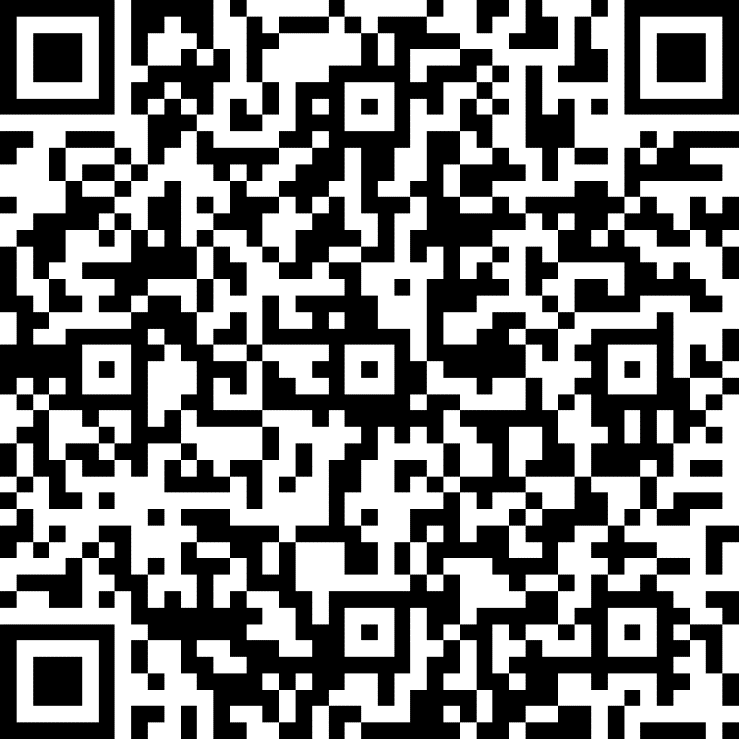 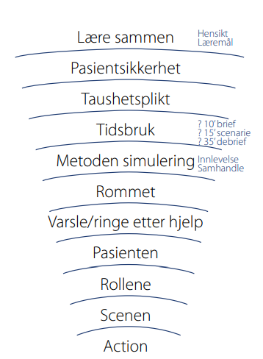 1 pasient + 1 ektefelle2 ansatte0-3 observatører Kommuniserer og samhandler hensiktsmessig Gjør relevante observasjoner Iverksetter hensiktsmessige tiltakKari Hansen er 81 år gammel og bor på sykehjemmet dere jobber. Hun har Alzheimer demens, er i terminal fase og det er vurdert at det ikke er mange dagene igjen før hun vil dø. Kari har en ektefelle på 83 år som er på besøk daglig. Han tar ofte del i de hjelpebehov som Kari har.   

Behandlingen av Kari består nå i godt stell og symptombehandling. Hun har dårlig appetitt, men får i seg litt mat og drikke ved egen hjelp.  
Sykehjemslegen har seponert Kari sine faste medisiner, og hun står nå kun på lindrende medikamenter etter behov. Dere var inne hos Kari for 25 minutter siden og ga 2,5mg Morfin sc.

Mannen til Kari ringer på alarmen kl. 18.10.  Kari er meget smertepåvirket. Hun ligger langt nede i sengen, og har et begynnende trykksår på den ene hoften.Hvis det er aktuelt, bruk gjerne arbeidsverktøy som NRS/VAS/ESAS-r/Mobid-2Straks etter scenarioStraks etter scenarioStraks etter scenarioDebriefDebriefDebriefLM 1Kommuniserer og samhandler hensiktsmessigKommuniserer og samhandler hensiktsmessigLM 2Gjør relevante observasjonerGjør relevante observasjonerLM 3Iverksetter hensiktsmessige tiltakIverksetter hensiktsmessige tiltakTips til debrief:LM 2: hvilke non-verbale smerteuttrykk møtte vi her. Hvilke andre kan vi møte?LM 3: Brukte de Mobid 2? Hvorfor/hvorfor ikke? LM 3: Rekkefølge av tiltak. Forflyttet de eller smertelindret de pasienten først? 
          Begrunnelse av vurderingLM 3: Hvilke videre tiltak burde man vurdere her? Øke Morfindosen ved neste adm. 
           Vurdere andre medikamenter som Midazolam hvis uro/engstelse fortsatte? Økt tilsyn? Innleggelse? 
           Begrunnelse av vurderinger.LM1/3: Dersom pårørende er stresset og pågående, f.eks. ift bruk av medikamenter, hvordan håndterer man en slik situasjon?LM3: Dersom pårørende spør om dette er den siste dosen med smertestillende pasienten får, hvordan håndterer man en slik situasjon?LM3: Hvordan trygger man kollegaer med å potensielt gi «siste dose»?Tips til debrief:LM 2: hvilke non-verbale smerteuttrykk møtte vi her. Hvilke andre kan vi møte?LM 3: Brukte de Mobid 2? Hvorfor/hvorfor ikke? LM 3: Rekkefølge av tiltak. Forflyttet de eller smertelindret de pasienten først? 
          Begrunnelse av vurderingLM 3: Hvilke videre tiltak burde man vurdere her? Øke Morfindosen ved neste adm. 
           Vurdere andre medikamenter som Midazolam hvis uro/engstelse fortsatte? Økt tilsyn? Innleggelse? 
           Begrunnelse av vurderinger.LM1/3: Dersom pårørende er stresset og pågående, f.eks. ift bruk av medikamenter, hvordan håndterer man en slik situasjon?LM3: Dersom pårørende spør om dette er den siste dosen med smertestillende pasienten får, hvordan håndterer man en slik situasjon?LM3: Hvordan trygger man kollegaer med å potensielt gi «siste dose»?Du er 81 år gammel, har en alzheimer demens og er nå i terminal fase. Du bor fast på sykehjem. Din ektefelle på 83 år er på besøk daglig og hjelper deg mye.   

Behandlingen består nå i godt stell og symptomlindring. Du har dårlig appetitt, men får i deg litt mat og drikke ved egen hjelp. Sykehjemslegen har seponert dine faste medisiner, og du står nå kun på lindrende medikamenter etter behov. Din demens gjør det vanskelig for deg å uttrykke konkrete behov verbalt. Du er engstelig, jamrer og ligger urolig i sengen.Du viser non-verbale tegn på smerter som jamring, pannerynking, uro og frykt. Du ligger nå stort sett bare i sengen og det er forventet at du ikke har mange dager igjen å leve. Smertene er økende, og du har ikke lenger like god effekt av medisiner som gis. Du fikk en dose Morfin for 25 minutter siden, men har hatt liten effekt av denne og det gjør deg urolig og fortvilet, men du klarer ikke formidle dette verbalt. Når scenario begynner, ligger du urolig, langt nede i sengen, jamrer deg og rynker pannen.Du rykker til ved berøring og jamrer høyt hvis de prøver å flytte på deg før de har smertelindret deg. Ved administrering av Morfin ser man at du roer deg og gir mindre smerteuttrykk.Du gir flere nonverbale smerteuttrykk. Du svarer ja hvis noen stiller deg et konkret spørsmål om du har smerter, men klarer ikke angi verdi på NRS/VAS skala eller lokasjon. Du rykker til ved berøring og jamrer høyt hvis de prøver å flytte på deg før de har smertelindret deg.Pleierne var inne hos dere for 25 minutter siden og ga smertelindring da din ektefelle hadde smerter. Du ser at de smertestillende hun får ikke er nok og ønsker at hun skal få mer smertestillende.Du er 83 år gammel og oppegående. Du har to voksne barn med Kari som besøker deg så ofte de kan, men har selv travle liv som småbarnsforeldre. Du besøker Kari hver dag.Du er opprørt og engstelig for situasjonen. Du liker ikke å se at Kari ligger slik med så sterke smerter.Du ønsker at Kari skal ha mer fast tilsyn og få mer smertelindring. Du er klar på at Kari skal få være på sykehjemmet til hun dør, ingen innleggelse.Hva får deltakerne bra til i samhandling med pasient og pårørende? Hva gjør de som evt roer og trygger pas/pårørende?Hvilke observasjoner og vurderinger gjør deltakerne underveis i scenariet? 
Bruker de noen arbeidsverktøy?Hvilke tiltak satte deltakerne i gang?Akutte tiltak? Langsiktige tiltak?